CADRE Network Coordination Notes 02/09/2024 & 02/15/24LinksCADRE Flood Response/ReliefRESOURCE: Better Health Pharmacy is great but they don't have all drugs available at all times.  Dependent on donations from pharmaceutical companies and no opioids.Cal HHS Emergency Resource Guide: California Health and Human Services. Mental Health Services, CalHOPE Warm Line, Friendship Line California, Social Services, and other additional services available during disasters.Guide to Disaster Assistance Services for CaliforniansSanta Clara County Recovery Page https://emergencymanagement.sccgov.org/2024-feb-winter-storm-recovery-effortDamage Survey for Santa Clara County except San Jose Survey: https://survey123.arcgis.com/share/ad814b0e3995466bbdcff12f6dee8ce5The County of Santa Clara also has disaster relief for property owners and other property taxpayers: https://www.sccassessor.org/tax-savings/tax-reductions/disaster-relief.Damage Survey for San Jose. If the storm caused structural damage to your property, call 408-535-3555. We have a Damage Survey process to help you quickly obtain permits and inspections.This is only for structural damage.Damage Survey fee may apply.City construction taxes will not be charged on related building permits.For more information, visit bit.ly/StormDamageHelp.RESOURCES FOR PROPERTY OWNERSIf recent storms caused structural damage to your home or business property, you can use the City’s Damage Survey Request process to help with an insurance claim. A City inspector will be quickly scheduled to inspect your damaged property. The inspector will then provide a Damage Survey Report that can be provided with your insurance claim. More information at https://www.sanjoseca.gov/businesses/development-services-permit-center/storm-damage-help.

We would like to share some resources OEM received regarding Prescription Drugs During an Emergency.Cal HHS Emergency Resource Guide: CalHHS Emergency Resource Guide - California Health and Human Services. It contains Mental health Services, CalHOPE Warm Line, Friendship Line California, Social Services, and other additional services available during disasters.Prescription Drug Guide:  CHHS Rx Guide (ca.gov). Information on how an individual can get prescription drugs during a disaster.FEMA Emergency Prescription Assistance Program (EPAP):  Emergency Prescription Assistance Program (EPAP) | FEMA.gov. Information on how an uninsured individual can get prescription drugs during a disaster.AAR How to get Your Prescription Drugs During a disaster for MEDICARE: How to Get Your Prescriptions During a Disaster (aarp.org)Challenge is the Overnight Warming Locations are typically set for those that do not have a residence.We are hearing more about power outages with partners and clients (meaning perishable food is gone) versus physical damage from the storms.Staff had damage to fences, cars.Santa Clara county has a total of 619 customers without power.  Customers = meters.  1 meter can be an apartment complex with 100 units or more.  Of those 20 are on the Medical baseline record at PGE.Residents had some damage to their mobile homes, and minor floodingWe had a few leaks in our roof that were creating damage to our walls.Our awning at the office got ripped apart.Power outages and trees fallingQ - Were there any reports of neighborhoods where water flooded from outside and into homes?Q - How do we find warning centers for our residentsA - https://emergencymanagement.sccgov.org/residents/cold-weather-safetySan Jose offered free cab rides. (Flash Report)Everyone should sign up for Alert SCC for emergency notificationshttps://emergencymanagement.sccgov.org/AlertSCCMartha’s Kitchen - We provided hot meals to several senior apartment complexes that lost power for 5 days.The apartments we provided hot meals to were provided daily in “to go” style plates ready to eat. At designated meals times.Q – Is natural gas impacted by power outage?A – No…unless they have electric pilots or starters and no thermostats unless it is on a battery, so they may need matches to start stoves and still not have heat or hot water.Be sure to turn off electric appliances during outage, because you don't want devices/stoves to power on without you knowing.Ray Riordan, San JoseOutreach messages sent out in English, Spanish, Vietnamese, Chinese (traditional and mandarin)SVILC Report - SVILC has been activated since Sunday night and has fielded dozens of calls. We’e put several folks, mostly living in the Santa Cruz hills, into hotels as well.City established an open purchase order and announced free cab rides with Bay Area cab, and provided a phone number to contact. (See San Jose Flash Reports under https://cadresv.org/response-relief/flood-response/ (city/town/county/district updates)Q - Is this update about Sure Stay?A -  No not Sure Stay. CADRE will follow up for next week.Q - What did the seniors in the apartment house eat for 4 days with food spoiling and no way to cook? Araceli will advise.Q - What about elderly living alone?   I know in my mom’s case she couldn’t leave her house when the power was out because she couldn’t open her garage door. I needed to go pick her up because it was getting too cold at her house and she ran out of matches (I think her strength was too low—she couldn’t activate a lighter either) so she couldn’t even use her gas stove to cook.Q - Does PG&E remove people from medical baseline list without communicating with them first?Checking.Q - Does 211 work from a cell phone or do they need a land line? Because if they have VOIP - power outage means no land line unless they have an old fashioned connectionA – Works on Cell Phone211 call center was not notified of some of these resources and I think that people assume they would get all the information and may not look elsewhere.211 reported out on OA call and later verified that they were contacted by PG&E with the services.RESOURCE: Should anyone know of at-risk sites that lose power for an extended amount of time and need hot meals please have them email me at trish@marthas-kitchen.org. We are happy to help.Re 2-1-1: Access and functional need individuals who are electricity-dependent if they are eligible with food, lodging, and/or transportation and as usual assist with community social services for those in need.CalFresh Disaster Response https://www.cdss.ca.gov/inforesources/calfresh/disaster-calfreshPost found on Twitter – Will a shelter or overnight warming center be appropriate for everyone? Do cities need additional plans? How to get the word out to individuals that don’t realize any resources are available.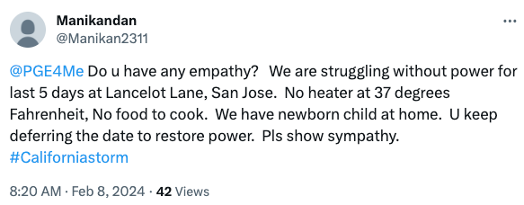 12:26:25 From Valeri M - Cal OES Voluntary Agency Liaison to Everyone:	Thank you Marsha! Excellent work. :)12:26:36 From ann Herosy-Red Cross to Everyone:	Excellent meeting.  Thank you, Marsha.Storm Inconvenience Program:
Residents who lost power for 48 hours or more may be eligible for a storm inconvenience payment from PG&E. Visit the website for more information.  https://www.pge.com/en/outages-and-safety/outage-preparedness-and-support/general-outage-resources/outage-compensation-programs.html.You May Qualify for a Backup Battery:
Residents who rely on a medical device, assistive technology or durable medical equipment may qualify for the PG&E program that supplies customers with a backup portable battery. Sign up now to prepare for future emergencies. To learn more about the program visit https://www.pge.com/en/account/billing-and-assistance/financial-assistance/portable-battery-program.html#pbphowitworks.Food Safety:
According to the United States Department of Agriculture, your refrigerator will keep food safe for up to four hours during a power outage. Keep the door closed as much as possible. Discard refrigerated perishable food such as meat, poultry, fish, eggs, and leftovers after four hours without power. After a power outage, never taste food to determine its safety. You must evaluate each item separately.For a list of food items and their safe storage times and temperatures, visit https://www.foodsafety.gov/food-safety-charts/food-safety-during-power-outage.Medication Safety
Some drugs require refrigeration to keep their strength, including many liquid drugs.When the power is out for a day or more, throw away any medication that should be refrigerated, unless the drug’s label says otherwise.If a life depends on the refrigerated drug, but the medications have been at room temperature, use them only until a new supply is available.Replace all refrigerated drugs as soon as possible.More information from the CDC here: https://www.cdc.gov/disasters/poweroutage/needtoknow.htmlSCC-SPN  info@santaclaracountycoc.org  specify the name of the group (SCC-SPN) List Serve for case workers.Medical Baseline https://www.pge.com/en/account/billing-and-assistance/financial-assistance/medical-baseline-program.htmlInconvenience Fee https://www.pge.com/en/outages-and-safety/outage-preparedness-and-support/general-outage-resources/outage-compensation-programs.html#:~:text=extended%20your%20outage.-,Payment%20amount,72%20to%2096%20hours%3A%20%2450Disability Disaster Access & Resourceshttps://disabilitydisasteraccess.org/get-services/Silicon Valley Independent Living Center https://svilc.org/programs/Unhoused Support Surveyhttps://docs.google.com/forms/d/e/1FAIpQLSe8PwnNTCrJktuzlOEbzwFh8Kua3JNpejP1adPqz9HaVyLf2A/viewformPalo Alto Services for the Unhousedhttps://www.cityofpaloalto.org/Departments/Community-Services/Human-Services/Information-and-Referral/Services-for-the-UnhousedUnhoused Service Providers Network (USPN) GilroyGilroy video Jan 2023 https://gilroyca.new.swagit.com/videos/206258?ts=9554Gilroy resources https://www.cityofgilroy.org/973/Unhoused-Resources-Efforts